Дидактическая игра  «Мои  выходные».Автор: Самбурская Варвара Игоревна    14.10.2013гОбучающие задачи:Упражнять детей в умении составлять связный рассказ из собственного опыта по схемам –моделям.Формировать умение строить полные предложения, подбирать определения к словам.Формировать правильный строй речи детей.Развивающие задачи:Развивать умение детей соотносить символы с образами.Продолжать развивать психические процессы: память, внимание, наглядно- действенное мышление.Воспитательные задачи:Воспитывать трудолюбие, интерес к занятиям спортом, чтению, рисованию, стремление к интересному времяпровождению в выходные дни.Предварительная работа с детьми: Рассматривание с детьми схем-моделей, разъяснение их значений. Беседа на тему: «Чем можно заняться в выходной день?»Ход игры:Ковролин в виде дома висит на стене раздевалки. На нем прикреплены (на липучке) фото детей группы. Рядом висят кармашки с моделями-схемами (тоже на липучке).Ребенок, придя в группу в понедельник, прикрепляет вокруг своего фото модели-схемы с изображением своих занятий в выходные дни (прогулка; помощь по дому; чтение; рисование; просмотр мультфильмов; посещение дачи, бассейна, театра, зоопарка, музея, цирка, кино; приём гостей; игра в футбол; катание на велосипеде, санках, лыжах, коньках). Затем ребенок, глядя на модели-схемы, рассказывает о своих выходных.  Модели-схемы остаются около фото детей до следующего понедельника. В течение этого времени родители невольно обращают своё внимание  на картинки около фото детей, что может стимулировать их к организации более интересного выходного дня для ребенка.Воспитатель может записывать рассказы детей, собирать их в папку, после чего выставлять её в родительском уголке.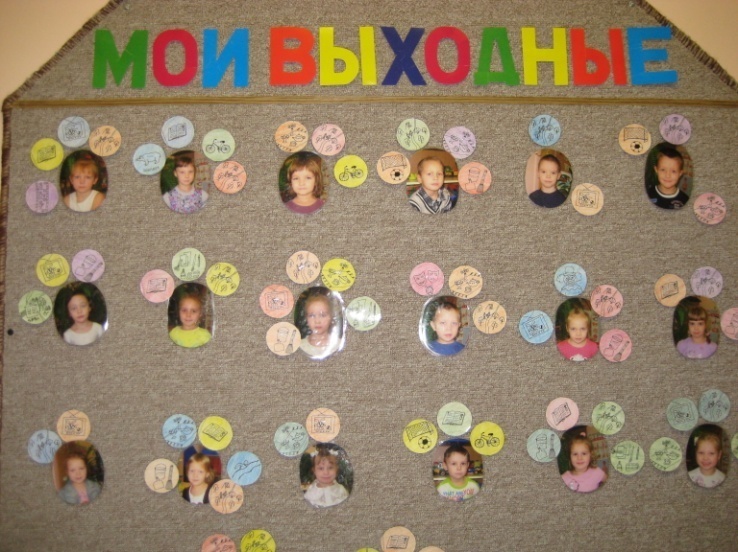 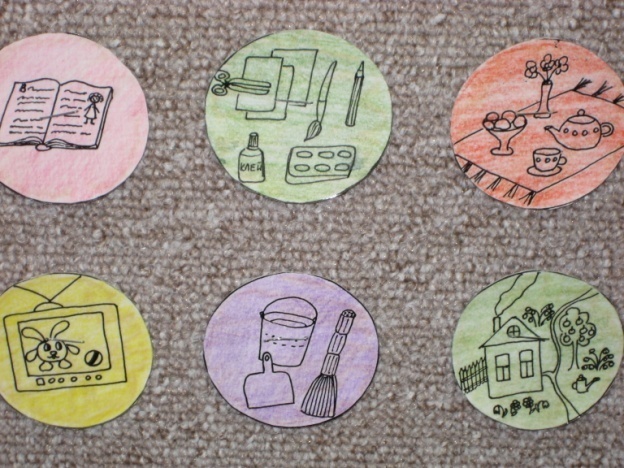 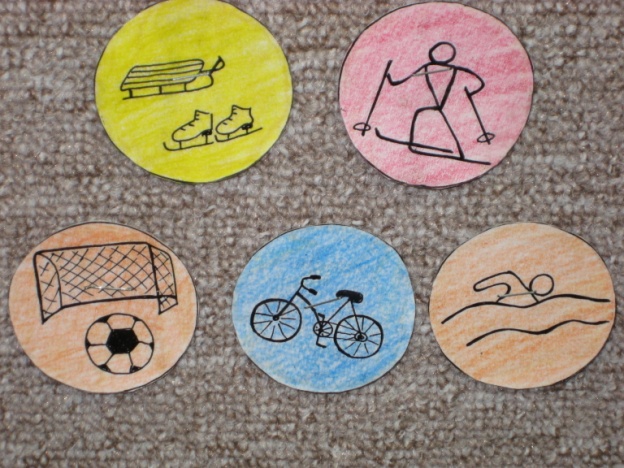 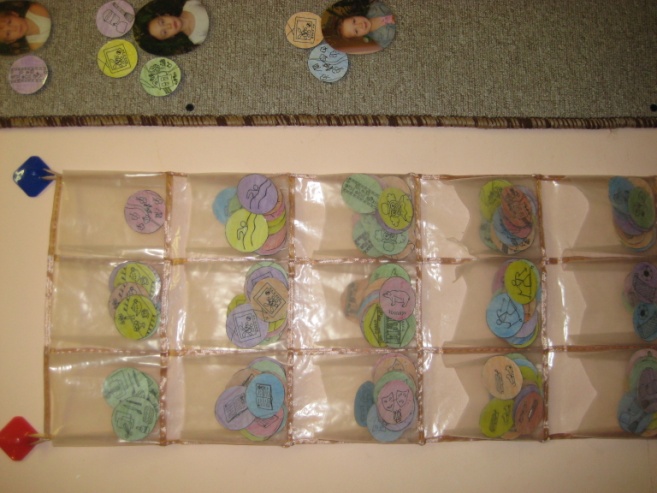 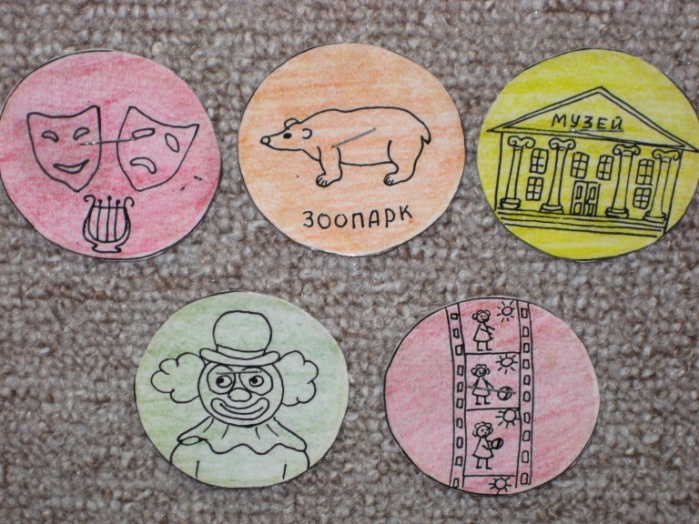 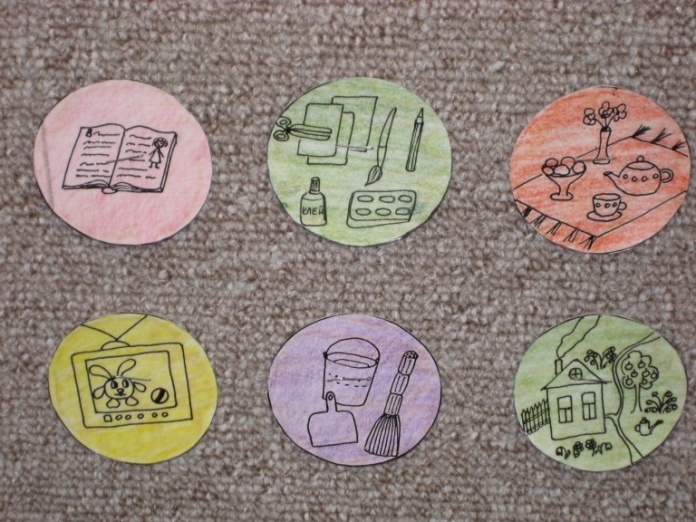 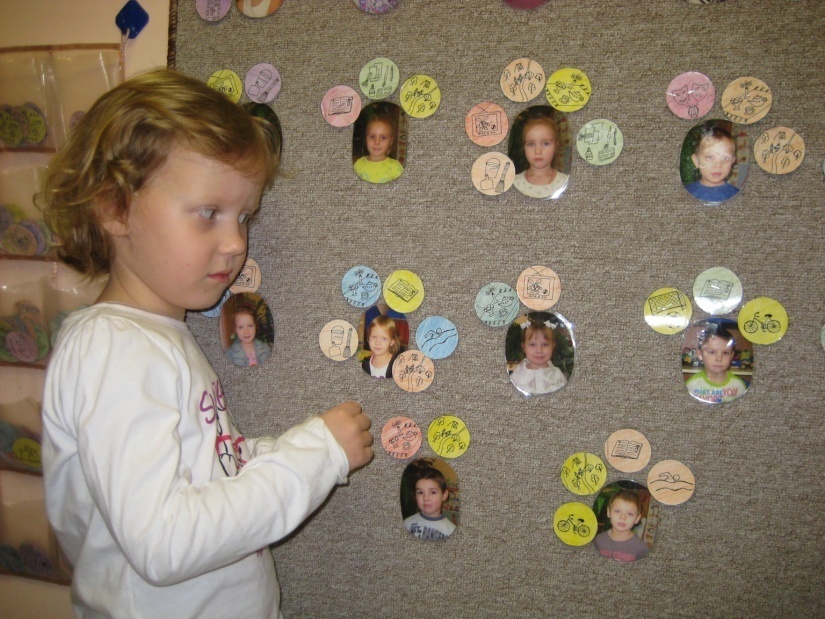 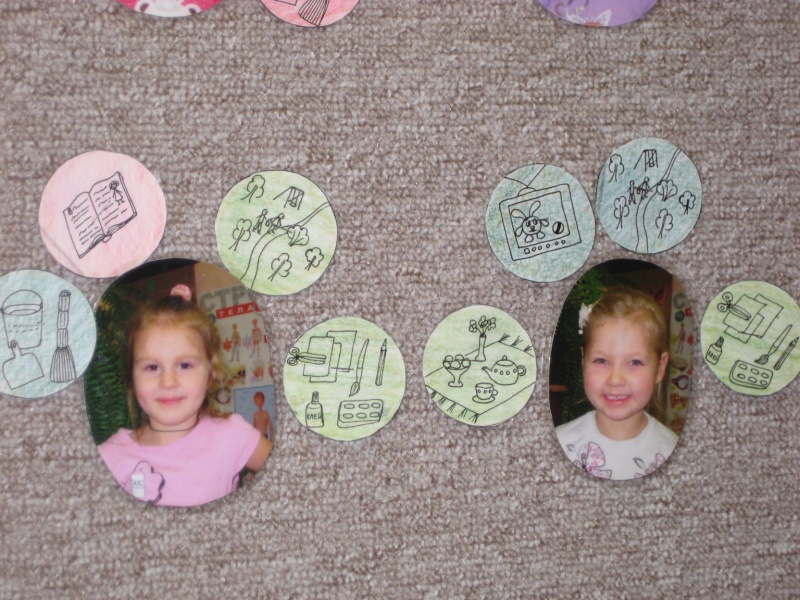 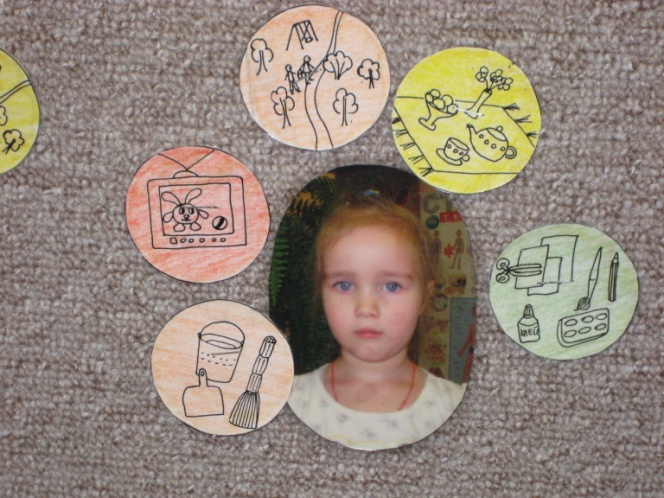 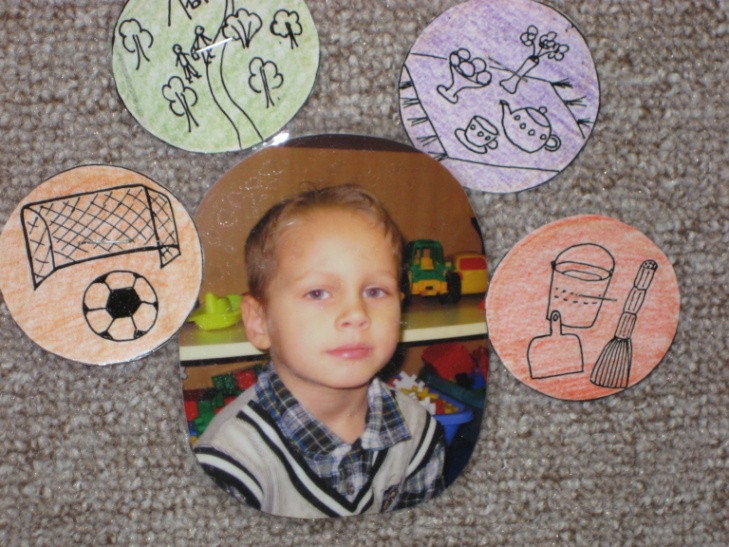 